President’s Message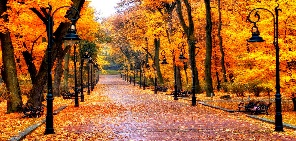 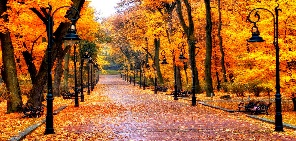 Greetings, As this year winds to a close, we, as a group, have some important things that we must consider.  The first thing is that we must select new officers for the coming year,  We will be electing a nominating committee at the October meeting.  We need a number of committees to start to work on the future of the Sudduth House.  We must decide the official name we will give the house as well as how we intend to use it.  Our insurance is now due and we must secure a new policy. The construction policy we have held the past year cannot be renewed.  We are in the process of getting quotes on the new policy.  We need to get serious about fundraising.  One way is to try to get the community more involved in this project,  To date, most of the monies we have raised has been from members and not the community.  Most of you that have lived in the Carthage area know the business people and can talk to them about helping with donations of money or materials.  The work on the house is progressing slowly but we are making progress. If you have not been over to the house you should make a visit to see what it looks like.  This project is too big for just a few people, we must all be involved.  We can be involved with working or obtaining donations or supplies or speaking to a friend for assistance.    Thanks to all of you who have worked, gave donations or supplies to support this effort.The other project I want to talk about is the 200th celebration of the State of Mississippi.  I’ve previously asked if we were going to do anything for this event but no one has contacted me so I think you may not be interested and time is running out.Next year we must all participate in getting programs for our monthly meetings.  One or two people can’t be responsible for getting them, it must involve all of us.  For those who have either presented a program or have gotten a speaker to give one, I thank you.  We should have all the program slots filled by our February meeting so we can include that information on our web-site.  At the September meeting of the Old Robinson Road Chapter of the DAR, an American flag for the Sudduth House was presented to our organization.  A picture of the flag being presented to Kathy Heidorn along with a wonderful article about our restoration work appeared in the Carthaginian issue dated Thursday, September 28, 2017. A huge Thank You to them!Hope to see you at the October meeting.  This is an important meeting for our group.  I’m looking forward to our program on the history of living and growing up in Carthage.                                                      RobertRemember to check our website                                                                      www.drghs.org                            October ProgramA local Carthaginian will talk about growing up in Carthage and attending Carthage High School during the ‘40s.  It will be a look back at a slower pace of life and small-town Americana…..a trip down memory lane.        Join us and bring a friend.       _______________________________________